«Играйте с детьми в музыкальные игры»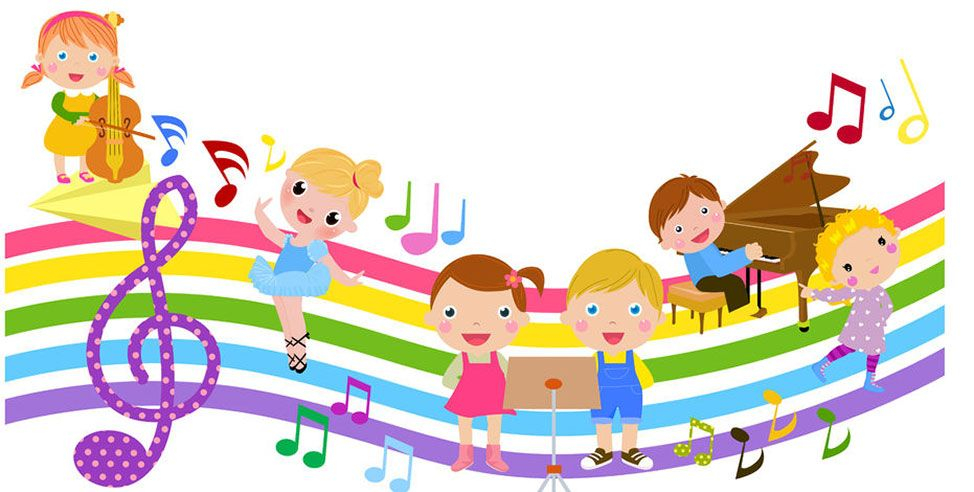 Музыкальное воспитание должно осуществляться и в детском саду, и дома, начинать можно с самого раннего возраста. Этот возраст является наиболее подходящим для воспитания любви к музыке и для обучения умению слушать мелодию.Музыка и музыкальные игры помогут развить многие способности и таланты ребят, положительно влиять на развитие и личностное становление дошкольника:- так как подобного рода игровая деятельность требует предварительного выучивания текста песни, потешки, ребенок тренирует речь и память;- музыкальные игры в большинстве своем подразумевают наличие правил, которые дисциплинируют дошкольника;- в процессе игры развивается образное мышление ребенка, так как приходится «вживаться» в ту или иную роль: быть паучком, зайчиком, морской волной, снежинкой и прочее.- малыш учится слушать и слышать музыку, становится более внимательными и сконцентрированным;- у двигающегося в такт музыке ребенка развиваются ладовое и музыкально-ритмическое чувства, а также взаимосвязь между ними.Польза музыкальных игр для детейМузыкальная игра способна доставить ребенку немалое удовольствие потому, что он:- наслаждается самой музыкой (получает эстетическое удовольствие);- имеет возможность выражать свои эмоции;- имеет возможность двигаться;- общается с другими детьми и взрослыми в рамках игрового процесса (взаимодействие).Компьютер и Интернет могут стать помощниками родителей в организации музыкальных игр дома. Во-первых, компьютер может заменить музыкальные инструменты, если никто в семье ими не владеет. Во-вторых, Интернет – это источник дидактической информации и идей. Хочу представить  игры дома для детей«Музыкальный антракт»Организуйте оркестр из самодельных музыкальных инструментов. Их можно изготовить из того, что есть дома. Положив в металлическую банку из-под чая маленькие камешки, пуговицы или стеклянные шарики, вы получите музыкальный инструмент. Металлический звук уже есть, теперь нужно поискать небольшие кусочки дерева или деревянные предметы (например, деревянную ложку, доску для сыра, деревянные формочки или прищепки для белья). Ударяя друг о друга двумя деревянными предметами, медленно или быстро, сильно или осторожно, вы извлекаете звуки, подходящие для танцевальной музыки.Включив музыку, ребенок может поддерживать ритм мелодии, играя на своих инструментах. А звуки оркестра вполне можно записать для последующего прослушивания.«Таинственные звуки»Когда есть много свободного времени, которое не на что употребить, запишите на мобильный телефон разные домашние звуки и шумы (работа стиральной машины, журчание воды, кашель папы, скрип двери, стук клавиатуры, голоса всех членов семьи и пр.).Похожим образом можно будет развлечься всей семьей, прослушивая записанные звуки и угадывая их источники.«Эхо»Повторите какой-либо звук (например, слог) несколько раз. Пусть ребенок внимательно слушает и считает, сколько раз вы это проделали. Затем он должен повторить звук, подражая вам. Наберитесь терпения, если ребенок делает что-то неправильно. Помните, что это не экзамен на его способности, а всего лишь игра, и чем больше вы упражняетесь, тем лучше он станет различать звуки.«Разноголосица»Поразительно, какого эффекта можно достигнуть, произнося одно и то же в разной манере. Попробуйте так. Повторите алфавит или прочитайте детские стихи обычным голосом. Затем измените манеру речи: говорите очень быстро или очень медленно, высоким тонким голосом или глубоким басом, постоянно останавливаясь на разных слогах или делая ударение на каждом третьем слове и т. д. Пусть ребенок подражает вам, точно повторяя то, что слышит.«Угадай мою песню»Напойте первую строчку песни, которая наверняка известна вашему ребенку. Если он узнает ее, пусть споет следующую. Если не узнает, продолжайте свое занятие вокалом, пока он не вспомнит. Ребенок поддержит вас, как только поймет, какую песню вы выбрали. Затем наступает его очередь проверить ваш музыкальный слух.Игры - потешки для развития мелкой моторики рукДвижения организма и речевая моторика имеют единые механизмы, поэтому развитие тонкой моторики рук напрямую влияет на развитие речи. Именно поэтому пальчиковая гимнастика должна занять прочное место в ваших занятиях с ребенком.   «Кулачок»Руки лежат на коленях ладонями вниз. «Указочка»«Червячки»Как сожму я кулачок,Сжать руку в кулакДа поставлю на бочок.Поставить кулак на колено большим пальцем вверхРазожму ладошку,Распрямить пальцыПоложу на ножку.Вернуть ладонь на коленоРотик мой умеет кушать,Показать на губыНос – дышать, а уши – слушать.Показать на нос и ушиМогут глазоньки моргать,ПоморгатьРучки – всё хватать, хватать.Изображать хватаниеРаз, два, три, четыре, пять,Ладони лежат на коленях или столеЧервячки пошли гулять.Пальцы, сгибаясь, подтягивают к себе ладонь (движение ползущей гусеницы)Вдруг ворона подбегает,«Идти» по столу указательным и средним пальцами.Головой она кивает,Сложить пальцы щепоткой, качать ими вверх и вниз.Каркает:»Вот и обед!»Раскрыть ладонь, отводя большой палец вниз, а остальные вверхГлядь — а червячков уж нет!Сжав кулачки, прижать их к груди